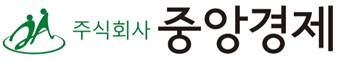 04598 서울 중구 다산로 11길 19 백석BD 신관3, 4층 / Tel : 02-2231-7293 / Fax : 02-2235-5344 http://ehredu.co.kr1. 귀사를 중앙경제의 인사노무 실무자를 위한 회원제 정보제공 서비스인 ‘이레이버 인터넷’ 회원으로 모시고자 합니다.2. 『 중앙경제(www.ehredu.co.kr) 』는 1980년 설립된 ‘국내 최대의 인사노무 실무자 네트워크를 가지고 있는 인사노무 전문 파트너 기업’입니다. 국내 7,000여 기업을 회원으로 모시고 인사노무와 HRD분야의 출판, 언론, 교육, 컨설팅, 정보서비스에 이르기까지 높은 인지도로 양과 질 모두에서 앞서 나가며 시장을 선도하고 있습니다.3. 중앙경제는 지난 38년간 축적된 경험, 전문성, 신뢰성을 기반으로 귀사의 인사･노무관리 업무 효율화를 통한 기업 효율성 극대화와 핵심인재 양성의 파트너가 되고자 합니다.※ 첨   부 : 1. 이레이버 인터넷 회원 서비스 안내문 1부.            2. 이레이버 인터넷 회원 가입신청서 1부. 끝▣ 인사노무실무자를 위한 회원제 정보제공 서비스, 이레이버 인터넷 회원제도
▣ 노사클럽 회원서비스의 필요성현업의 실무에 쫒기다 보면 인력관리를 둘러싼 이슈와 쟁점 등 최신정보를 놓칠 수 있습니다.또한, 정보가 부족하다 보니 쟁점별 대응책 마련과 보고서 작성에 많은 시간을 투여하게 됩니다.이런 문제점들을 이레이버 인터넷 회원서비스를 통해 해결하세요!▣ 노사클럽 회원서비스는 이렇게 문제를 해결해 드리겠습니다▣ 이레이버 인터넷 회원 서비스 소개▣ 노사클럽 회원 가입절차  ※ FAX번호 : 02-2235-5344▣ 연회비 납부 계좌번호▣ 중앙경제HR교육원 법인회원 가입안내이레이버 인터넷 회원가입신청서     ∎ 신청서 전송 팩스번호 : 02-2235-5344                   ∎ 문의전화 : 02-2231-7293 중앙경제 문서번호 : 중공18-001호수    신 : 대표이사참    조 : 인사·노무·총무·법무.감사.기획 등 경영지원 및 인력운영 스탭부서제    목 : 「이레이버 인터넷 회원」 가입안내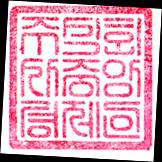 회원 소개연회비＂인력운영  및 관리를 둘러싼 법률분쟁 방지 및 리스크 헷지！＂
＂인사노무 실무자를 위한 회원제 정보 서비스＂이레이버 인터넷 회원제도는 ‘인사노무 실무자를 위한 회원제 정보 서비스’입니다. 최근 노사동향, 이슈 판례 실무 해설, 제ㆍ개정 노동관련 법률 해설 등 인사노무관리 실무자에게 필요한 실용적인 실무지식이 DB로 축적되어 있는 이레이버 사이트(www.elabor.co.kr)의 정보를 활용하여 합법적이고 합리적인 인력관리를 통한 기업의 효율성 극대화와 개인의 가치실현을 약속합니다.605,000원인력운영과 관련한 최근의 법개정 상황을 적시에 받아보고 싶다.HR과 관련한 최신의 이슈와 쟁점에 대하여 일목요연한 해설을 받아 보고 싶다.인력관리와 관련한 노동판례 및 법령의 제개정 사항 등 최신 정보들을 놓치지 않고 싶다.다른 기업들은 어떻게 HR을 하고 있는지 벤치마킹을 하고 싶다.실무를 하면서 그때 그때 궁금한 점들은 전화나 인터넷으로 묻고 바로바로 답변을 얻고 싶다.그러나, 궁금한 점을 그때 그때 물어보고 끝내는 상담서비스가 아닌 매월 정기적인 정보제공으로 궁극적으로 기업 내부 인사노무팀 실무자의 직무역량을 강화하고 싶다.해결대상해결방법최신 이슈와 쟁점, 놓치고 싶지않아현업의 업무에 쫒기다 보면 인력관리의 최신 트렌드와 이슈를 놓치는 일이 다반사입니다. 이레이버 인터넷 회원에게는 이메일을 통해서 최신 쟁점과 이슈들이 그때 그때 정리된 리포트로 제공됩니다.또한 매월 인사관리 전문매체 <월간 HR Insight>와 노동법.노무관리 전문매체 <월간 노동법률>이 그 달의 이슈들과 쟁점에 대하여 깊이 있는 해설기사로써 제공해 드리기 때문에 최신 트렌드와 이슈를 놓칠 수 없습니다.※ <월간 HR Insight>와 <월간 노동법률>은 인터넷으로만 열람가능합니다.실무에서의 궁금증, 물어보고 싶어인력운영 및 관리에 관련한 사소한 궁금증부터 복잡한 문제까지 언제든지 전화나 인터넷 또는 방문상담이 가능합니다.분야별 전문가들이 이레이버 인터넷 회원의 상담을 기다리고 있습니다.필요한 자료를 바로 찾고 싶어국내 최대량의 방대한 노동사건을 데이터베이스로 만든 사이트, 이레이버를 통해 법원의 판례사례와 고용노동부의 행정해석 및 재결례 등 방대한 자료의 강력한 검색 뿐만 아니라 실시간 상담코너 등 실무에서 늘 참고하여 업무를 처리할 수 있습니다.서비스내  용인사노무포털이레이버(elabor)이레이버(www.elabor.co.kr)는 인사･노무 실무자, 인력운영관리자를 위한 판례 및 법률정보 제공 사이트입니다.∎ 30년간 축적된 국내 최대의 DB를 보유하고 있는 인사노무포털 사이트   (노동관련 판례 1만 8천건, 행정해석 1만 3천건)∎ 뉴스정보, 노무관리 관련 사례, 서식 등 각종 실무자료, 이슈&리포트 메일링 발송, 인사노무 상담센터 등 운영<주요 컨텐츠>∎ 노동관계법률과 노동판례, 행정해석, 재결례 등 사례정보∎ 이슈&리포트 및 인사노무 실무활용 Tip과 노하우∎ 온라인 인사노무 상담(회원전용 비공개 상담)∎ 각종 인사노무 서식자료예금주은행 및 계좌번호㈜중앙경제KEB 하나은행 / 139-22-01474-9구  분연락처가입 문의02-2231-2451, 회원관리팀 이기화 사원계산서 발행02-2231-2450, 관리팀 김현진 사원㈜중앙경제의 이레이버 인터넷 회원가입을 신청합니다.㈜중앙경제의 이레이버 인터넷 회원가입을 신청합니다.㈜중앙경제의 이레이버 인터넷 회원가입을 신청합니다.㈜중앙경제의 이레이버 인터넷 회원가입을 신청합니다.㈜중앙경제의 이레이버 인터넷 회원가입을 신청합니다.㈜중앙경제의 이레이버 인터넷 회원가입을 신청합니다.㈜중앙경제의 이레이버 인터넷 회원가입을 신청합니다.■ 사업자 등록사항■ 사업자 등록사항■ 사업자 등록사항■ 사업자 등록사항■ 사업자 등록사항■ 사업자 등록사항■ 사업자 등록사항회 사 명사업자등록번호사업자등록번호대표이사업태/종목업태/종목사업장주소■ 아이디 관리자 등록사항■ 아이디 관리자 등록사항■ 아이디 관리자 등록사항■ 아이디 관리자 등록사항■ 아이디 관리자 등록사항■ 아이디 관리자 등록사항■ 아이디 관리자 등록사항부  서직  위성  명전  화팩  스이메일주  소■ 회비납부방법■ 회비납부방법■ 회비납부방법■ 회비납부방법■ 회비납부방법■ 회비납부방법■ 회비납부방법회    비월회비 5만 5천원 (연 605,000원)월회비 5만 5천원 (연 605,000원)월회비 5만 5천원 (연 605,000원)월회비 5만 5천원 (연 605,000원)월회비 5만 5천원 (연 605,000원)월회비 5만 5천원 (연 605,000원)가입년월201   년     월부터 회원가입 함201   년     월부터 회원가입 함201   년     월부터 회원가입 함201   년     월부터 회원가입 함201   년     월부터 회원가입 함201   년     월부터 회원가입 함납부방법□ 연□ 연□ 연□ 지로   □ 은행   □ 카드   □ 기타□ 지로   □ 은행   □ 카드   □ 기타□ 지로   □ 은행   □ 카드   □ 기타∘ 이레이버 사이트는 한 개의 로그인 아이디에 대하여 동시접속을 제한하고 있습니다.∘ 회원은 계정정보 관리의 의무가 있으며, 아이디/비번 분실에 따른 사이트 이용 접속제한은 회원님의 귀책사유가 됩니다. 6개월간 주기적으로 비밀번호를 변경하시어 계정관리에 유의하여 주시기 바랍니다.∘ 또한 아이디/비멀번호를 제3자에게 임대 또는 제공하여 서비스의 비정상적 이용을 금지하고 있습니다. 이 모든 사항은 회원님의 개인정보보호를 위한 사항이오니 서비스 이용에 참고하여 주십시오.∘ 이레이버 사이트는 한 개의 로그인 아이디에 대하여 동시접속을 제한하고 있습니다.∘ 회원은 계정정보 관리의 의무가 있으며, 아이디/비번 분실에 따른 사이트 이용 접속제한은 회원님의 귀책사유가 됩니다. 6개월간 주기적으로 비밀번호를 변경하시어 계정관리에 유의하여 주시기 바랍니다.∘ 또한 아이디/비멀번호를 제3자에게 임대 또는 제공하여 서비스의 비정상적 이용을 금지하고 있습니다. 이 모든 사항은 회원님의 개인정보보호를 위한 사항이오니 서비스 이용에 참고하여 주십시오.∘ 이레이버 사이트는 한 개의 로그인 아이디에 대하여 동시접속을 제한하고 있습니다.∘ 회원은 계정정보 관리의 의무가 있으며, 아이디/비번 분실에 따른 사이트 이용 접속제한은 회원님의 귀책사유가 됩니다. 6개월간 주기적으로 비밀번호를 변경하시어 계정관리에 유의하여 주시기 바랍니다.∘ 또한 아이디/비멀번호를 제3자에게 임대 또는 제공하여 서비스의 비정상적 이용을 금지하고 있습니다. 이 모든 사항은 회원님의 개인정보보호를 위한 사항이오니 서비스 이용에 참고하여 주십시오.∘ 이레이버 사이트는 한 개의 로그인 아이디에 대하여 동시접속을 제한하고 있습니다.∘ 회원은 계정정보 관리의 의무가 있으며, 아이디/비번 분실에 따른 사이트 이용 접속제한은 회원님의 귀책사유가 됩니다. 6개월간 주기적으로 비밀번호를 변경하시어 계정관리에 유의하여 주시기 바랍니다.∘ 또한 아이디/비멀번호를 제3자에게 임대 또는 제공하여 서비스의 비정상적 이용을 금지하고 있습니다. 이 모든 사항은 회원님의 개인정보보호를 위한 사항이오니 서비스 이용에 참고하여 주십시오.∘ 이레이버 사이트는 한 개의 로그인 아이디에 대하여 동시접속을 제한하고 있습니다.∘ 회원은 계정정보 관리의 의무가 있으며, 아이디/비번 분실에 따른 사이트 이용 접속제한은 회원님의 귀책사유가 됩니다. 6개월간 주기적으로 비밀번호를 변경하시어 계정관리에 유의하여 주시기 바랍니다.∘ 또한 아이디/비멀번호를 제3자에게 임대 또는 제공하여 서비스의 비정상적 이용을 금지하고 있습니다. 이 모든 사항은 회원님의 개인정보보호를 위한 사항이오니 서비스 이용에 참고하여 주십시오.∘ 이레이버 사이트는 한 개의 로그인 아이디에 대하여 동시접속을 제한하고 있습니다.∘ 회원은 계정정보 관리의 의무가 있으며, 아이디/비번 분실에 따른 사이트 이용 접속제한은 회원님의 귀책사유가 됩니다. 6개월간 주기적으로 비밀번호를 변경하시어 계정관리에 유의하여 주시기 바랍니다.∘ 또한 아이디/비멀번호를 제3자에게 임대 또는 제공하여 서비스의 비정상적 이용을 금지하고 있습니다. 이 모든 사항은 회원님의 개인정보보호를 위한 사항이오니 서비스 이용에 참고하여 주십시오.∘ 이레이버 사이트는 한 개의 로그인 아이디에 대하여 동시접속을 제한하고 있습니다.∘ 회원은 계정정보 관리의 의무가 있으며, 아이디/비번 분실에 따른 사이트 이용 접속제한은 회원님의 귀책사유가 됩니다. 6개월간 주기적으로 비밀번호를 변경하시어 계정관리에 유의하여 주시기 바랍니다.∘ 또한 아이디/비멀번호를 제3자에게 임대 또는 제공하여 서비스의 비정상적 이용을 금지하고 있습니다. 이 모든 사항은 회원님의 개인정보보호를 위한 사항이오니 서비스 이용에 참고하여 주십시오.신청인 :                            (서명)신청인 :                            (서명)신청인 :                            (서명)신청인 :                            (서명)신청인 :                            (서명)신청인 :                            (서명)신청인 :                            (서명)